ЗАЯВЛЕНИЕ родителя (законного представителя) о предоставлении путевки (путевок) в организацию отдыха и оздоровления детей и молодежи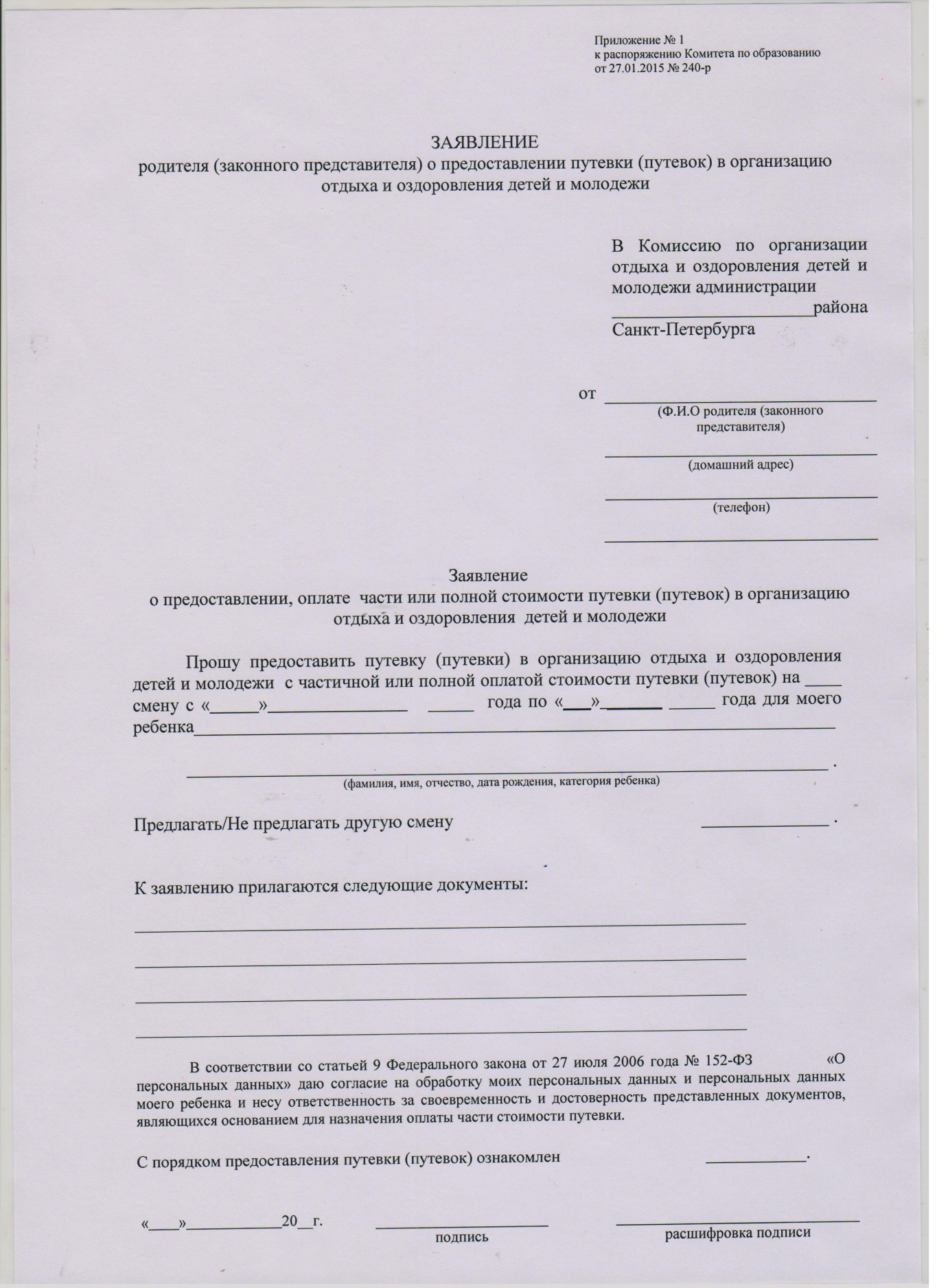 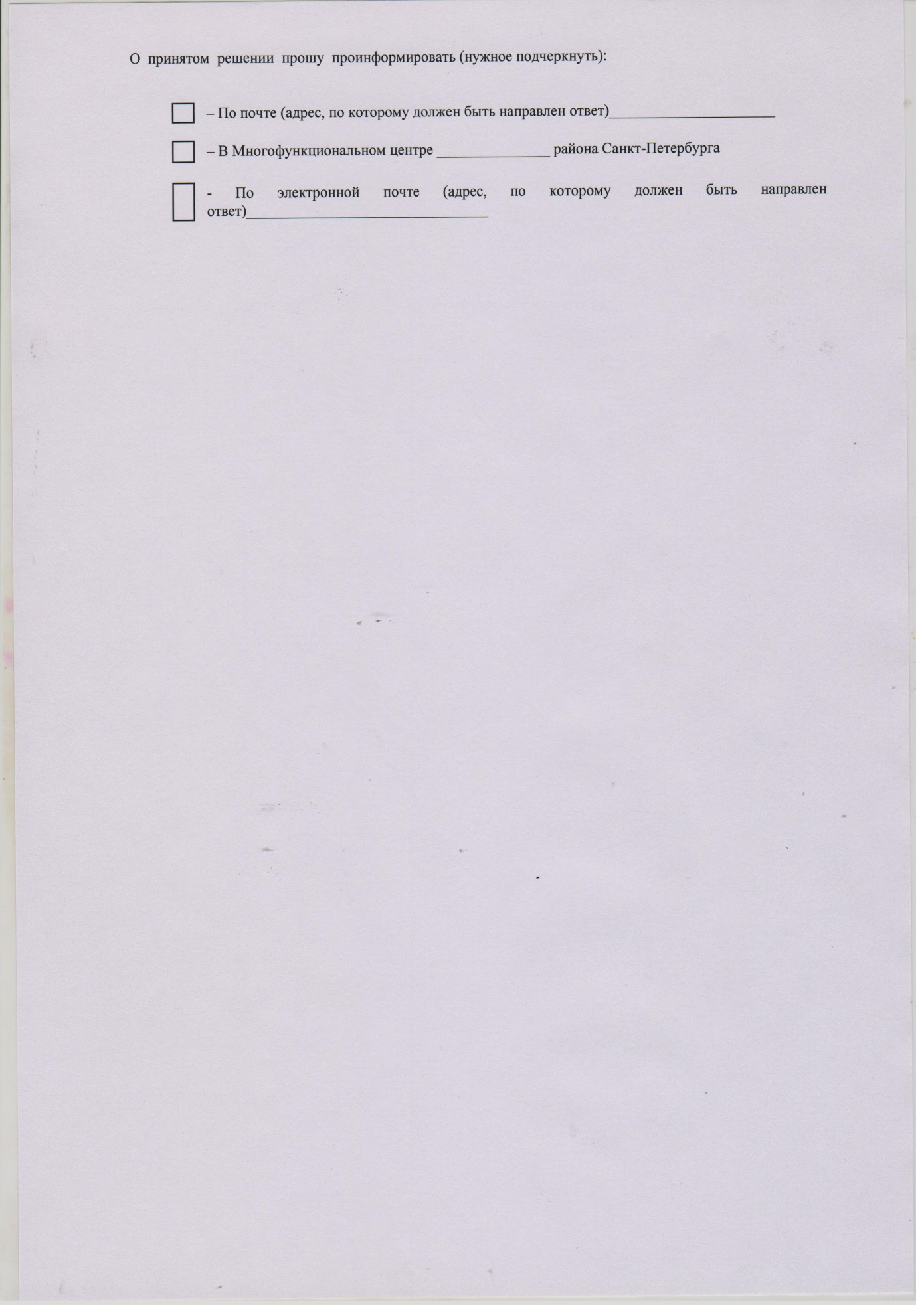 